Barbara Taylor Bottesford Parish Council The Old SchoolGrantham Road BottesfordNottingham NG13 0DFDear Ms TaylorRE: Bottesford  Parish Council Neighbourhood Planning Area Application I write to confirm the designated area of the parish of Bottesford for the purpose of preparing the Bottesford Neighbourhood Plan. The neighbourhood development process has been now been completed, in accordance with the Neighbourhood Planning (General Regulations 2012). In accordance with Part 2, Regulation 6 of the Neighbourhood Planning (General) Regulations 2012, the necessary consultation has taken place between 16th August and 27th September 2013 during this period no representations were received.As previously discussed please note that as part of the development of the neighbourhood plan, there will need to be continued discussion and close working with the Council. Yours faithfully,Mr J Worley 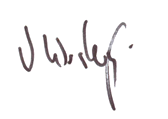 (Head of Regulatory Services)